医用制氧机的技术特性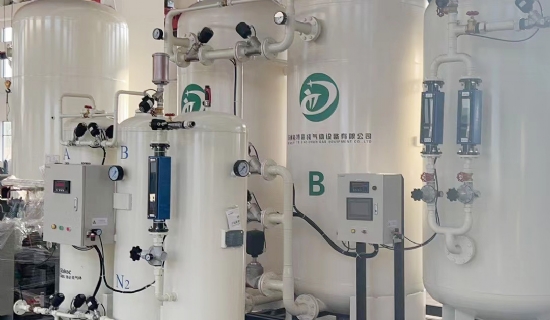 制氧机在持续供应氧气以拯救人们的生命方面很有用。因此，很多医院已经放弃了购买氧气瓶的传统，而安装了现场制氧机。苏州希特提供最中大型医用制氧机，可以满足所有医院的需求。它现在可以以合理的价格提供，使医院当局的交易更有利可图。希特公司的医用制氧机的有用因素高纯度的水平现场发生器产生的氧气通常是93 - 96%，这是最健康的吸入。这个纯度符合中国药典对病人安全的建议。如果纯度降低到90%以下，制氧机会自动关闭并切换到备用供应安排。极低的露点用户不需要担心生成的氧气的水分含量，因为希特公司的制氧机产生的气体非常干燥。氧气的露点可以延伸到零下40摄氏度，证明了它的干燥性，使其纯度达到了一定水平。氧气供应的压力氧气的压力应低于5bar，以帮助通过管道顺利转移到接收器。然而，如果需要提高制氧机的压力，可以使用增压发生器。